
Никитина Вера НиколаевнаМБОУ СОШ № 1 г.о. Серпухов, Московская областьУчитель начальных классовОткрытый урок по окружающему миру в 3 классе "Золотое кольцо России"Цели урока:Познакомить детей с интересными городами нашей Родины и некоторыми её достопримечательностями.Содействовать патриотическому воспитанию учащихся, воспитывать чувство гордости за свою страну.Развивать речь детей, память, мышление, воображение, умение слушать.Оборудование:компьютер, экран, проектор;мультимедийная презентация (Приложение);творческие работы учащихся.Ход урокаΙ. Организационный момент.Долгожданный дан звонок,
Начинается урок.
Постараюсь всё понять,
Многое хочу узнать!ΙΙ. Повторение изученного материала.1. Организация работы у доскиГосударственный бюджет.Расположи правильно: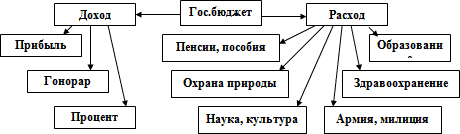 Профессии людей, которые получают зарплату из бюджета 2. Работа с классомИгра «Назови одним словом»План доходов и расходов (бюджет)Деньги, которые попадают в бюджет (доход)Деньги, которые тратятся из бюджета (расход)Доход выше затрат (прибыль)Доход меньше затрат (убытки)Плата за работу (зарплата)Доход хорошего студента (стипендия)То, что остаётся от дохода семьи после того, как мы израсходуем деньги на всё необходимое (накопления)Деньги, которые откладывают на будущее (сбережения)Определённая сумма денег, которую банк регулярно выплачивает вкладчикам за хранение сбережений (процент)Установленные законом платежи, которые граждане и организации обязаны вносить государству (налоги)Вид доходов, который невозможно запланировать (выигрыш)3. Тест: Деньги. Бюджет.Карточки детям. На слайде вопросы и ответы для проверки.1 вариантЧто такое «бартер»?
а) так называется процесс купли-продажи товара;
б) это прямой обмен одних товаров на другие;
в) это один из видов дохода?Что использовалось раньше в качестве денег?
а) телевизоры и чайники;
б) морские раковины, шкурки пушных зверей;
в) рисунки на бумаге.Из чего складывается бюджет?
а) из зарплаты и стипендии;
б) из денег;
в) из доходов и расходов.Из чего складываются доходы государственного бюджета?
а) из заработной плата граждан;
б) из доходов предприятий и фирм;
в) из налогов граждан и организаций.Что такое «гонорар»?
а) бюджет;
б) авторское вознаграждение;
в) расход.Выигрыш по лотерейному билету – это ...
а) постоянный доход;
б) расход;
в) доход, который не может быть запланирован.2 вариант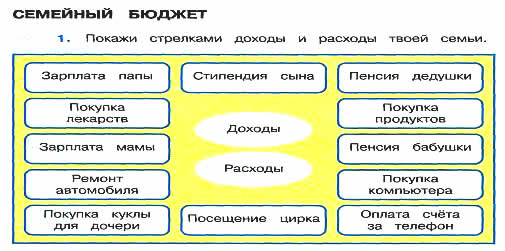 ΙΙΙ. Введение в тему.– Ваша семья хорошо планировала свои расходы, вы сами бережно относились к своим вещам, сэкономили на этом, экономно расходовали воду, газ, электроэнергию – за всё приходится платить. Какую поговорку об этом можете привести в пример? (Копейка рубль бережёт)– Накопления родители поместили в банк и получили проценты по вкладу. Собралась определённая сумма. Как можно использовать эти деньги? (отложить на будущее, сделать крупную покупку – купить холодильник, стиральную машину, автомобиль, квартиру и т.д. А можно отправиться в путешествие!)– Так обычно и делают. Где вы уже побывали? (Рассматривание фотографий на стенде «Путешествие по родной стране»)– Кто догадался, по какому маршруту мы отправимся сегодня? (По Золотому кольцу России)– Верно! Мы побываем в нескольких древних русских городах, которые расположены на «Золотом кольце».– Почему кольцо? И почему Золотое? Ваши гипотезы? (Выслушиваются предположения детей)– Вы сами в конце урока сможете ответить на эти вопросы и подтвердить или опровергнуть ваши предположения.– Давайте посмотрим на карту в учебнике стр. 88. на ней показаны города Золотого кольца. Найдите и назовите их.ΙV. Работа с картой России.1.– Где расположено Золотое кольцо? (В центре России)Из какого города отправимся в путешествие по Золотому кольцу? Кто догадался? (Из Москвы)– Угадайте, на чём доберёмся до Москвы:Он в безбрежном океане 
Туч касается крылом. 
Быстро в небо проплывает. 
Что же это? 
(Самолет)– Кто покажет на карте столицу нашей Родины?– А кто был в Москве?– Что запомнилось особенно? (Красная площадь, собор Василия Блаженного)V. Москва – столица нашей Родины– Москву называют столицей. Столица — это главный город страны. Сегодня Кремль – место работы Президента Российской Федерации. Что извещает о присутствии в Кремле Президента? (флаг)Когда Президент в Кремле, над ним поднят Государственный флаг России.Кто основал Москву? (Юрий Долгорукий)Поднимите руку те, кто любит играть. Предлагаю поучаствовать в интеллектуально-познавательной игру «Поле чудес»1 турСамый большой в мире колокол находится в Кремле. Его называют Царь-колокол. Но он к тому же и самый молчаливый. Что послужило тому, что голоса этого колокола никто никогда не слышал?(пожар)Когда отливали Царь-колокол, случился пожар. Чтобы потушить огонь, в литейную яму, где находился колокол, стали лить воду. Колокол треснул. От него откололся огромный кусок, и колокол навеки остался немым.Игра со зрителямиКремль славится еще одним чудом – огромной пушкой. Как и колокол, её называют Царь-пушкой. Отлил ее в Москве Андрей Чохов. Вместе со своим помощником он сначала сделал модель пушки, потом целый год готовил форму для её отливки.Из чего была сделана модель Царь-пушки? Какой материал использовал мастер? (воск)2 турУ стен Кремля расположилась большая площадь. Она называется «Красная», то есть красивая. Это главная площадь страны.На Красную площадь выходят проездные ворота главной башни Кремля. На башне находятся главные часы страны – они показывают самое точное «московское время».Как называется главная башня Кремля? (Спасская)3 турВ честь победы над Казанским царством, которое долгие годы притесняло Русскую землю, царь Иван Грозный приказал храм построить. А назвали храм Покровский собор. Но москвичи дали храму другое имя. Назовите имя московского юродивого, которое носит храм. (Василий Блаженный)VI. Город Сергиев ПосадИз Москвы мы едем на северо-восток. И вот мы прибываем в город Сергиев Посад.Учитель показывает на карте маршрут движения, показать слайды, фотографии города.Ученики рассматривают в учебнике фотографии, читают текст о городе Сергиев Посад (стр. 89).Один из учеников делает сообщение, опираясь на слайды, фотографии.– Что означает слово «лавра» ?Кто запомнил, как называется главный монастырь города Сергиев Посад?VII. Сообщения учеников о городах Золотого кольца– Мы снова садимся в автобус и продолжаем путешествие!Какие еще города Золотого кольца вы знаете? Расскажите.Дети рассказывают о Переяславле-Залесском, Ростове, Угличе, Ярославле, Костроме, Суздале, Владимире. (Ученики заранее подготовили сообщения.)Во время сообщений учеников учитель показывает слайды, фотографии городов и достопримечательностей.VIII. КроссвордА теперь давайте проверим, как вы запомнили все то, о чем мы говорили сегодня на уроке. Разгадайте кроссворд: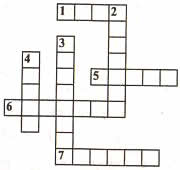 Широкая часть реки между двумя изгибами. (Плёс)Музей деревянного зодчества. (Суздаль)В этом городе находится замечательный памятник старины — Золотые ворота. (Владимир)Название города произошло от слова «угол». Река течет «углом». (Углич)Главный, важный монастырь. (Лавра)Красивые эмалевые украшения: броши, серьги, браслеты. (Финифть)Этот город еще в давние времена с уважением называли Великим. (Ростов)IX. Итог урокаПосмотри карту-схему и перечисли города Золотого кольца.Объясните название «Золотое кольцо».– Почему древние города строились на берегах рек и озер?Ученики читают вывод в учебнике на странице 99:Несколько древних русских городов образуют знаменитое на весь мир Золотое кольцо. В него входят Сергиев Посад, Ростов Великий, Углич, Ярославль, Кострома, Плес, Суздаль, Владимир.Х. Домашнее заданиеПрочитать в учебнике текст «Золотое кольцо России» (стр. 88-97); подготовить ответы на вопросы раздела «Проверь себя» (стр. 98);Выполнить задания 2, 4, 5 (стр. 99).Дополнительный материал.1. Игра «Узнай город по описанию»Впиши в клеточки названия городов.а) Этот город назван в честь святого Сергия Радонежского. Здесь находится большой монастырь Троице-Сергиева лавра.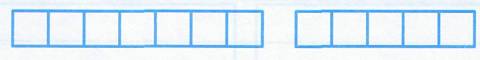 б) Улицы этого города расположены в виде веера. Там, где они сходятся, стоят старинные Торговые ряды.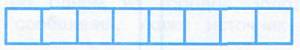 в) Этот город стоит на Волге в том месте, где река изгибается, течёт «углом». В этом городе есть большой часовой завод.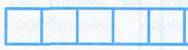 г) Этот город называют городом-музеем. В нём много церквей, монастырей, часовен. А ещё есть Музей деревянного зодчества.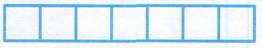 2. Игра «Соедини линиями»С именами каких великих людей связаны названия городов?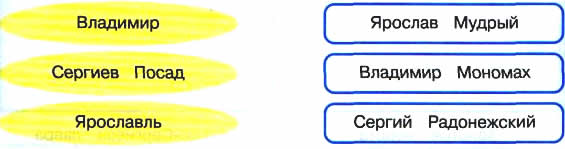 Использованная литератураМосквоведение. Здравствуй, Москва!: Учебник для 2-4 кл. нач. шк./Н.М. Поникарова, Н.А. Горелова, И.Н. Кузина, О.Е. Тесленко. –М.:АНО ИЦ «Москвоведение», АО «Московские учебники», 1998. – 256 с.: ил.Плешаков А.А. Мир вокруг нас. Учеб. Для 3 кл. нач. шк. В 2 ч. Ч2 / А.А. Плешаков. – 5-е изд. – М.: Просвещение, 2006. – 157 с.: ил. – (зелёный дом). – ISBN 5-09-014978-Х.Расходы бюджетаПрофессии людейНа образованиеУчитель, воспитательНа здравоохранениеВрач, медсестраНа содержание армии и милицииВоенный, милиционер, сотрудник ГИБДДНа науку и культуруУченый, артист, библиотекарьНа охрану природыЛесовод, егерь,